CL-RM-HCHECKLIST for omission of temperature rise tests, overcurrent or excess torque tests, and steady short-circuit testsCHECKLIST for omission of temperature rise tests, overcurrent or excess torque tests, and steady short-circuit testsCHECKLIST for omission of temperature rise tests, overcurrent or excess torque tests, and steady short-circuit testsCHECKLIST for omission of temperature rise tests, overcurrent or excess torque tests, and steady short-circuit testsCHECKLIST for omission of temperature rise tests, overcurrent or excess torque tests, and steady short-circuit testsCHECKLIST for omission of temperature rise tests, overcurrent or excess torque tests, and steady short-circuit testsCHECKLIST for omission of temperature rise tests, overcurrent or excess torque tests, and steady short-circuit testsCHECKLIST for omission of temperature rise tests, overcurrent or excess torque tests, and steady short-circuit testsCHECKLIST for omission of temperature rise tests, overcurrent or excess torque tests, and steady short-circuit testsCHECKLIST for omission of temperature rise tests, overcurrent or excess torque tests, and steady short-circuit testsDate:                 Date:                 Date:                 Date:                 Date:                 Date:                 Date:                 Date:                 Date:                 Date:                 Nippon Kaiji Kyokai                     Branch OfficeNippon Kaiji Kyokai                     Branch OfficeNippon Kaiji Kyokai                     Branch OfficeNippon Kaiji Kyokai                     Branch OfficeNippon Kaiji Kyokai                     Branch OfficeNippon Kaiji Kyokai                     Branch OfficeNippon Kaiji Kyokai                     Branch OfficeManufacturer name:                   Manufacturer name:                   Manufacturer name:                   Representative rotating machines:Representative rotating machines:Representative rotating machines:FactoryFactoryRepresentative rotating machines test date:                   Representative rotating machines test date:                   Representative rotating machines test date:                   Item□ Generator□ MotorItem□ Generator□ MotorCapacity:     [kVA/kW]  Voltage:     [V]  Load current:     [A]  Number of poles:     [P]Revolutions:     [r.p.m]  Thermal class:         Degree of protection:               Principal dimensions:  Shaft length:     [mm]  Shaft axis height:     [mm]Inlet / outlet area:       /       [m2]                                   Air gap measurements [mm]Ventilation method:      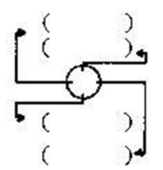 Inlet / outlet filter: Available / Not availableAir cooler: Available / Not available  Cooling area:     [m2]Cooling water flow rate:     [m3/h]Winding resistance (75°C):     [Ω]  Air volume:      [m3/h]Rated load revolution (or slip):     [r.p.m]Total weight:      [kg]Capacity:     [kVA/kW]  Voltage:     [V]  Load current:     [A]  Number of poles:     [P]Revolutions:     [r.p.m]  Thermal class:         Degree of protection:               Principal dimensions:  Shaft length:     [mm]  Shaft axis height:     [mm]Inlet / outlet area:       /       [m2]                                   Air gap measurements [mm]Ventilation method:      Inlet / outlet filter: Available / Not availableAir cooler: Available / Not available  Cooling area:     [m2]Cooling water flow rate:     [m3/h]Winding resistance (75°C):     [Ω]  Air volume:      [m3/h]Rated load revolution (or slip):     [r.p.m]Total weight:      [kg]Capacity:     [kVA/kW]  Voltage:     [V]  Load current:     [A]  Number of poles:     [P]Revolutions:     [r.p.m]  Thermal class:         Degree of protection:               Principal dimensions:  Shaft length:     [mm]  Shaft axis height:     [mm]Inlet / outlet area:       /       [m2]                                   Air gap measurements [mm]Ventilation method:      Inlet / outlet filter: Available / Not availableAir cooler: Available / Not available  Cooling area:     [m2]Cooling water flow rate:     [m3/h]Winding resistance (75°C):     [Ω]  Air volume:      [m3/h]Rated load revolution (or slip):     [r.p.m]Total weight:      [kg]Capacity:     [kVA/kW]  Voltage:     [V]  Load current:     [A]  Number of poles:     [P]Revolutions:     [r.p.m]  Thermal class:         Degree of protection:               Principal dimensions:  Shaft length:     [mm]  Shaft axis height:     [mm]Inlet / outlet area:       /       [m2]                                   Air gap measurements [mm]Ventilation method:      Inlet / outlet filter: Available / Not availableAir cooler: Available / Not available  Cooling area:     [m2]Cooling water flow rate:     [m3/h]Winding resistance (75°C):     [Ω]  Air volume:      [m3/h]Rated load revolution (or slip):     [r.p.m]Total weight:      [kg]Capacity:     [kVA/kW]  Voltage:     [V]  Load current:     [A]  Number of poles:     [P]Revolutions:     [r.p.m]  Thermal class:         Degree of protection:               Principal dimensions:  Shaft length:     [mm]  Shaft axis height:     [mm]Inlet / outlet area:       /       [m2]                                   Air gap measurements [mm]Ventilation method:      Inlet / outlet filter: Available / Not availableAir cooler: Available / Not available  Cooling area:     [m2]Cooling water flow rate:     [m3/h]Winding resistance (75°C):     [Ω]  Air volume:      [m3/h]Rated load revolution (or slip):     [r.p.m]Total weight:      [kg]Capacity:     [kVA/kW]  Voltage:     [V]  Load current:     [A]  Number of poles:     [P]Revolutions:     [r.p.m]  Thermal class:         Degree of protection:               Principal dimensions:  Shaft length:     [mm]  Shaft axis height:     [mm]Inlet / outlet area:       /       [m2]                                   Air gap measurements [mm]Ventilation method:      Inlet / outlet filter: Available / Not availableAir cooler: Available / Not available  Cooling area:     [m2]Cooling water flow rate:     [m3/h]Winding resistance (75°C):     [Ω]  Air volume:      [m3/h]Rated load revolution (or slip):     [r.p.m]Total weight:      [kg]Capacity:     [kVA/kW]  Voltage:     [V]  Load current:     [A]  Number of poles:     [P]Revolutions:     [r.p.m]  Thermal class:         Degree of protection:               Principal dimensions:  Shaft length:     [mm]  Shaft axis height:     [mm]Inlet / outlet area:       /       [m2]                                   Air gap measurements [mm]Ventilation method:      Inlet / outlet filter: Available / Not availableAir cooler: Available / Not available  Cooling area:     [m2]Cooling water flow rate:     [m3/h]Winding resistance (75°C):     [Ω]  Air volume:      [m3/h]Rated load revolution (or slip):     [r.p.m]Total weight:      [kg]Capacity:     [kVA/kW]  Voltage:     [V]  Load current:     [A]  Number of poles:     [P]Revolutions:     [r.p.m]  Thermal class:         Degree of protection:               Principal dimensions:  Shaft length:     [mm]  Shaft axis height:     [mm]Inlet / outlet area:       /       [m2]                                   Air gap measurements [mm]Ventilation method:      Inlet / outlet filter: Available / Not availableAir cooler: Available / Not available  Cooling area:     [m2]Cooling water flow rate:     [m3/h]Winding resistance (75°C):     [Ω]  Air volume:      [m3/h]Rated load revolution (or slip):     [r.p.m]Total weight:      [kg]Test result list no.:Test result list no.:Capacity:     [kVA/kW]  Voltage:     [V]  Load current:     [A]  Number of poles:     [P]Revolutions:     [r.p.m]  Thermal class:         Degree of protection:               Principal dimensions:  Shaft length:     [mm]  Shaft axis height:     [mm]Inlet / outlet area:       /       [m2]                                   Air gap measurements [mm]Ventilation method:      Inlet / outlet filter: Available / Not availableAir cooler: Available / Not available  Cooling area:     [m2]Cooling water flow rate:     [m3/h]Winding resistance (75°C):     [Ω]  Air volume:      [m3/h]Rated load revolution (or slip):     [r.p.m]Total weight:      [kg]Capacity:     [kVA/kW]  Voltage:     [V]  Load current:     [A]  Number of poles:     [P]Revolutions:     [r.p.m]  Thermal class:         Degree of protection:               Principal dimensions:  Shaft length:     [mm]  Shaft axis height:     [mm]Inlet / outlet area:       /       [m2]                                   Air gap measurements [mm]Ventilation method:      Inlet / outlet filter: Available / Not availableAir cooler: Available / Not available  Cooling area:     [m2]Cooling water flow rate:     [m3/h]Winding resistance (75°C):     [Ω]  Air volume:      [m3/h]Rated load revolution (or slip):     [r.p.m]Total weight:      [kg]Capacity:     [kVA/kW]  Voltage:     [V]  Load current:     [A]  Number of poles:     [P]Revolutions:     [r.p.m]  Thermal class:         Degree of protection:               Principal dimensions:  Shaft length:     [mm]  Shaft axis height:     [mm]Inlet / outlet area:       /       [m2]                                   Air gap measurements [mm]Ventilation method:      Inlet / outlet filter: Available / Not availableAir cooler: Available / Not available  Cooling area:     [m2]Cooling water flow rate:     [m3/h]Winding resistance (75°C):     [Ω]  Air volume:      [m3/h]Rated load revolution (or slip):     [r.p.m]Total weight:      [kg]Capacity:     [kVA/kW]  Voltage:     [V]  Load current:     [A]  Number of poles:     [P]Revolutions:     [r.p.m]  Thermal class:         Degree of protection:               Principal dimensions:  Shaft length:     [mm]  Shaft axis height:     [mm]Inlet / outlet area:       /       [m2]                                   Air gap measurements [mm]Ventilation method:      Inlet / outlet filter: Available / Not availableAir cooler: Available / Not available  Cooling area:     [m2]Cooling water flow rate:     [m3/h]Winding resistance (75°C):     [Ω]  Air volume:      [m3/h]Rated load revolution (or slip):     [r.p.m]Total weight:      [kg]Capacity:     [kVA/kW]  Voltage:     [V]  Load current:     [A]  Number of poles:     [P]Revolutions:     [r.p.m]  Thermal class:         Degree of protection:               Principal dimensions:  Shaft length:     [mm]  Shaft axis height:     [mm]Inlet / outlet area:       /       [m2]                                   Air gap measurements [mm]Ventilation method:      Inlet / outlet filter: Available / Not availableAir cooler: Available / Not available  Cooling area:     [m2]Cooling water flow rate:     [m3/h]Winding resistance (75°C):     [Ω]  Air volume:      [m3/h]Rated load revolution (or slip):     [r.p.m]Total weight:      [kg]Capacity:     [kVA/kW]  Voltage:     [V]  Load current:     [A]  Number of poles:     [P]Revolutions:     [r.p.m]  Thermal class:         Degree of protection:               Principal dimensions:  Shaft length:     [mm]  Shaft axis height:     [mm]Inlet / outlet area:       /       [m2]                                   Air gap measurements [mm]Ventilation method:      Inlet / outlet filter: Available / Not availableAir cooler: Available / Not available  Cooling area:     [m2]Cooling water flow rate:     [m3/h]Winding resistance (75°C):     [Ω]  Air volume:      [m3/h]Rated load revolution (or slip):     [r.p.m]Total weight:      [kg]Capacity:     [kVA/kW]  Voltage:     [V]  Load current:     [A]  Number of poles:     [P]Revolutions:     [r.p.m]  Thermal class:         Degree of protection:               Principal dimensions:  Shaft length:     [mm]  Shaft axis height:     [mm]Inlet / outlet area:       /       [m2]                                   Air gap measurements [mm]Ventilation method:      Inlet / outlet filter: Available / Not availableAir cooler: Available / Not available  Cooling area:     [m2]Cooling water flow rate:     [m3/h]Winding resistance (75°C):     [Ω]  Air volume:      [m3/h]Rated load revolution (or slip):     [r.p.m]Total weight:      [kg]Capacity:     [kVA/kW]  Voltage:     [V]  Load current:     [A]  Number of poles:     [P]Revolutions:     [r.p.m]  Thermal class:         Degree of protection:               Principal dimensions:  Shaft length:     [mm]  Shaft axis height:     [mm]Inlet / outlet area:       /       [m2]                                   Air gap measurements [mm]Ventilation method:      Inlet / outlet filter: Available / Not availableAir cooler: Available / Not available  Cooling area:     [m2]Cooling water flow rate:     [m3/h]Winding resistance (75°C):     [Ω]  Air volume:      [m3/h]Rated load revolution (or slip):     [r.p.m]Total weight:      [kg]Drawing no.:Drawing no.:Capacity:     [kVA/kW]  Voltage:     [V]  Load current:     [A]  Number of poles:     [P]Revolutions:     [r.p.m]  Thermal class:         Degree of protection:               Principal dimensions:  Shaft length:     [mm]  Shaft axis height:     [mm]Inlet / outlet area:       /       [m2]                                   Air gap measurements [mm]Ventilation method:      Inlet / outlet filter: Available / Not availableAir cooler: Available / Not available  Cooling area:     [m2]Cooling water flow rate:     [m3/h]Winding resistance (75°C):     [Ω]  Air volume:      [m3/h]Rated load revolution (or slip):     [r.p.m]Total weight:      [kg]Capacity:     [kVA/kW]  Voltage:     [V]  Load current:     [A]  Number of poles:     [P]Revolutions:     [r.p.m]  Thermal class:         Degree of protection:               Principal dimensions:  Shaft length:     [mm]  Shaft axis height:     [mm]Inlet / outlet area:       /       [m2]                                   Air gap measurements [mm]Ventilation method:      Inlet / outlet filter: Available / Not availableAir cooler: Available / Not available  Cooling area:     [m2]Cooling water flow rate:     [m3/h]Winding resistance (75°C):     [Ω]  Air volume:      [m3/h]Rated load revolution (or slip):     [r.p.m]Total weight:      [kg]Capacity:     [kVA/kW]  Voltage:     [V]  Load current:     [A]  Number of poles:     [P]Revolutions:     [r.p.m]  Thermal class:         Degree of protection:               Principal dimensions:  Shaft length:     [mm]  Shaft axis height:     [mm]Inlet / outlet area:       /       [m2]                                   Air gap measurements [mm]Ventilation method:      Inlet / outlet filter: Available / Not availableAir cooler: Available / Not available  Cooling area:     [m2]Cooling water flow rate:     [m3/h]Winding resistance (75°C):     [Ω]  Air volume:      [m3/h]Rated load revolution (or slip):     [r.p.m]Total weight:      [kg]Capacity:     [kVA/kW]  Voltage:     [V]  Load current:     [A]  Number of poles:     [P]Revolutions:     [r.p.m]  Thermal class:         Degree of protection:               Principal dimensions:  Shaft length:     [mm]  Shaft axis height:     [mm]Inlet / outlet area:       /       [m2]                                   Air gap measurements [mm]Ventilation method:      Inlet / outlet filter: Available / Not availableAir cooler: Available / Not available  Cooling area:     [m2]Cooling water flow rate:     [m3/h]Winding resistance (75°C):     [Ω]  Air volume:      [m3/h]Rated load revolution (or slip):     [r.p.m]Total weight:      [kg]Capacity:     [kVA/kW]  Voltage:     [V]  Load current:     [A]  Number of poles:     [P]Revolutions:     [r.p.m]  Thermal class:         Degree of protection:               Principal dimensions:  Shaft length:     [mm]  Shaft axis height:     [mm]Inlet / outlet area:       /       [m2]                                   Air gap measurements [mm]Ventilation method:      Inlet / outlet filter: Available / Not availableAir cooler: Available / Not available  Cooling area:     [m2]Cooling water flow rate:     [m3/h]Winding resistance (75°C):     [Ω]  Air volume:      [m3/h]Rated load revolution (or slip):     [r.p.m]Total weight:      [kg]Capacity:     [kVA/kW]  Voltage:     [V]  Load current:     [A]  Number of poles:     [P]Revolutions:     [r.p.m]  Thermal class:         Degree of protection:               Principal dimensions:  Shaft length:     [mm]  Shaft axis height:     [mm]Inlet / outlet area:       /       [m2]                                   Air gap measurements [mm]Ventilation method:      Inlet / outlet filter: Available / Not availableAir cooler: Available / Not available  Cooling area:     [m2]Cooling water flow rate:     [m3/h]Winding resistance (75°C):     [Ω]  Air volume:      [m3/h]Rated load revolution (or slip):     [r.p.m]Total weight:      [kg]Capacity:     [kVA/kW]  Voltage:     [V]  Load current:     [A]  Number of poles:     [P]Revolutions:     [r.p.m]  Thermal class:         Degree of protection:               Principal dimensions:  Shaft length:     [mm]  Shaft axis height:     [mm]Inlet / outlet area:       /       [m2]                                   Air gap measurements [mm]Ventilation method:      Inlet / outlet filter: Available / Not availableAir cooler: Available / Not available  Cooling area:     [m2]Cooling water flow rate:     [m3/h]Winding resistance (75°C):     [Ω]  Air volume:      [m3/h]Rated load revolution (or slip):     [r.p.m]Total weight:      [kg]Capacity:     [kVA/kW]  Voltage:     [V]  Load current:     [A]  Number of poles:     [P]Revolutions:     [r.p.m]  Thermal class:         Degree of protection:               Principal dimensions:  Shaft length:     [mm]  Shaft axis height:     [mm]Inlet / outlet area:       /       [m2]                                   Air gap measurements [mm]Ventilation method:      Inlet / outlet filter: Available / Not availableAir cooler: Available / Not available  Cooling area:     [m2]Cooling water flow rate:     [m3/h]Winding resistance (75°C):     [Ω]  Air volume:      [m3/h]Rated load revolution (or slip):     [r.p.m]Total weight:      [kg]The items for omission of temperature rise tests, etc. in 2.4.15, Part H of the Rules[compared to representative rotating machines](Check if applicable)The items for omission of temperature rise tests, etc. in 2.4.15, Part H of the Rules[compared to representative rotating machines](Check if applicable)The items for omission of temperature rise tests, etc. in 2.4.15, Part H of the Rules[compared to representative rotating machines](Check if applicable)The items for omission of temperature rise tests, etc. in 2.4.15, Part H of the Rules[compared to representative rotating machines](Check if applicable)The items for omission of temperature rise tests, etc. in 2.4.15, Part H of the Rules[compared to representative rotating machines](Check if applicable)The items for omission of temperature rise tests, etc. in 2.4.15, Part H of the Rules[compared to representative rotating machines](Check if applicable)The items for omission of temperature rise tests, etc. in 2.4.15, Part H of the Rules[compared to representative rotating machines](Check if applicable)The items for omission of temperature rise tests, etc. in 2.4.15, Part H of the Rules[compared to representative rotating machines](Check if applicable)The items for omission of temperature rise tests, etc. in 2.4.15, Part H of the Rules[compared to representative rotating machines](Check if applicable)The items for omission of temperature rise tests, etc. in 2.4.15, Part H of the Rules[compared to representative rotating machines](Check if applicable)Ship builder:                    Hull number:                  Shipowner:                Intended use:                   Number of units:               Serial number(s):            Ship builder:                    Hull number:                  Shipowner:                Intended use:                   Number of units:               Serial number(s):            Ship builder:                    Hull number:                  Shipowner:                Intended use:                   Number of units:               Serial number(s):            Ship builder:                    Hull number:                  Shipowner:                Intended use:                   Number of units:               Serial number(s):            Ship builder:                    Hull number:                  Shipowner:                Intended use:                   Number of units:               Serial number(s):            Ship builder:                    Hull number:                  Shipowner:                Intended use:                   Number of units:               Serial number(s):            Ship builder:                    Hull number:                  Shipowner:                Intended use:                   Number of units:               Serial number(s):            Ship builder:                    Hull number:                  Shipowner:                Intended use:                   Number of units:               Serial number(s):            IdenticalAlmost identical1Capacity:     [kVA/kW]  Voltage:     [V]  Load current:     [A]  Number of poles:     [P]Revolutions:     [r.p.m]     Thermal class:         Degree of protection:               Capacity:     [kVA/kW]  Voltage:     [V]  Load current:     [A]  Number of poles:     [P]Revolutions:     [r.p.m]     Thermal class:         Degree of protection:               Capacity:     [kVA/kW]  Voltage:     [V]  Load current:     [A]  Number of poles:     [P]Revolutions:     [r.p.m]     Thermal class:         Degree of protection:               Capacity:     [kVA/kW]  Voltage:     [V]  Load current:     [A]  Number of poles:     [P]Revolutions:     [r.p.m]     Thermal class:         Degree of protection:               Capacity:     [kVA/kW]  Voltage:     [V]  Load current:     [A]  Number of poles:     [P]Revolutions:     [r.p.m]     Thermal class:         Degree of protection:               Capacity:     [kVA/kW]  Voltage:     [V]  Load current:     [A]  Number of poles:     [P]Revolutions:     [r.p.m]     Thermal class:         Degree of protection:               Capacity:     [kVA/kW]  Voltage:     [V]  Load current:     [A]  Number of poles:     [P]Revolutions:     [r.p.m]     Thermal class:         Degree of protection:               □2Shaft length:     [mm]  Shaft axis height:     [mm]Air gap measurements       to      [mm]Shaft length:     [mm]  Shaft axis height:     [mm]Air gap measurements       to      [mm]Shaft length:     [mm]  Shaft axis height:     [mm]Air gap measurements       to      [mm]Shaft length:     [mm]  Shaft axis height:     [mm]Air gap measurements       to      [mm]Shaft length:     [mm]  Shaft axis height:     [mm]Air gap measurements       to      [mm]Shaft length:     [mm]  Shaft axis height:     [mm]Air gap measurements       to      [mm]Shaft length:     [mm]  Shaft axis height:     [mm]Air gap measurements       to      [mm]□3Ventilation method:         Inlet / outlet area:     /     [m2]Inlet / outlet filter: Available / Not available  Air cooler: Available / Not availableCooling area:     [m2]  Cooling water flow rate:     [m3/h]Ventilation method:         Inlet / outlet area:     /     [m2]Inlet / outlet filter: Available / Not available  Air cooler: Available / Not availableCooling area:     [m2]  Cooling water flow rate:     [m3/h]Ventilation method:         Inlet / outlet area:     /     [m2]Inlet / outlet filter: Available / Not available  Air cooler: Available / Not availableCooling area:     [m2]  Cooling water flow rate:     [m3/h]Ventilation method:         Inlet / outlet area:     /     [m2]Inlet / outlet filter: Available / Not available  Air cooler: Available / Not availableCooling area:     [m2]  Cooling water flow rate:     [m3/h]Ventilation method:         Inlet / outlet area:     /     [m2]Inlet / outlet filter: Available / Not available  Air cooler: Available / Not availableCooling area:     [m2]  Cooling water flow rate:     [m3/h]Ventilation method:         Inlet / outlet area:     /     [m2]Inlet / outlet filter: Available / Not available  Air cooler: Available / Not availableCooling area:     [m2]  Cooling water flow rate:     [m3/h]Ventilation method:         Inlet / outlet area:     /     [m2]Inlet / outlet filter: Available / Not available  Air cooler: Available / Not availableCooling area:     [m2]  Cooling water flow rate:     [m3/h]□4Shaft material:              Machining method, accuracy and degree of finishingShaft material:              Machining method, accuracy and degree of finishingShaft material:              Machining method, accuracy and degree of finishingShaft material:              Machining method, accuracy and degree of finishingShaft material:              Machining method, accuracy and degree of finishingShaft material:              Machining method, accuracy and degree of finishingShaft material:              Machining method, accuracy and degree of finishing□4Shaft bearings or shaft bearing metal typeShaft bearings or shaft bearing metal typeShaft bearings or shaft bearing metal typeShaft bearings or shaft bearing metal typeShaft bearings or shaft bearing metal typeShaft bearings or shaft bearing metal typeShaft bearings or shaft bearing metal type□4Fans and fans guide structures and dimensionsFans and fans guide structures and dimensionsFans and fans guide structures and dimensionsFans and fans guide structures and dimensionsFans and fans guide structures and dimensionsFans and fans guide structures and dimensionsFans and fans guide structures and dimensions□4Stator core stacking dimensions and structure, coil insulation, and processing methodStator core stacking dimensions and structure, coil insulation, and processing methodStator core stacking dimensions and structure, coil insulation, and processing methodStator core stacking dimensions and structure, coil insulation, and processing methodStator core stacking dimensions and structure, coil insulation, and processing methodStator core stacking dimensions and structure, coil insulation, and processing methodStator core stacking dimensions and structure, coil insulation, and processing method□5Terminal arrangement and shape, cable connection parts structure, wiring type and structureTerminal arrangement and shape, cable connection parts structure, wiring type and structureTerminal arrangement and shape, cable connection parts structure, wiring type and structureTerminal arrangement and shape, cable connection parts structure, wiring type and structureTerminal arrangement and shape, cable connection parts structure, wiring type and structureTerminal arrangement and shape, cable connection parts structure, wiring type and structureTerminal arrangement and shape, cable connection parts structure, wiring type and structure□5Rotor balancing testRotor balancing testRotor balancing testRotor balancing testRotor balancing testRotor balancing testRotor balancing test□□6Results of bearing metal mating resultsResults of bearing metal mating resultsResults of bearing metal mating resultsResults of bearing metal mating resultsResults of bearing metal mating resultsResults of bearing metal mating resultsResults of bearing metal mating results□□6Winding resistance measurement results (75°C):     [Ω]  No load current value     [A]Winding resistance measurement results (75°C):     [Ω]  No load current value     [A]Winding resistance measurement results (75°C):     [Ω]  No load current value     [A]Winding resistance measurement results (75°C):     [Ω]  No load current value     [A]Winding resistance measurement results (75°C):     [Ω]  No load current value     [A]Winding resistance measurement results (75°C):     [Ω]  No load current value     [A]Winding resistance measurement results (75°C):     [Ω]  No load current value     [A]□□6Air volume measurement results:      [m3/h]Air volume measurement results:      [m3/h]Air volume measurement results:      [m3/h]Air volume measurement results:      [m3/h]Air volume measurement results:      [m3/h]Air volume measurement results:      [m3/h]Air volume measurement results:      [m3/h]□□6Rated load revolution (or slip):     [r.p.m]Rated load revolution (or slip):     [r.p.m]Rated load revolution (or slip):     [r.p.m]Rated load revolution (or slip):     [r.p.m]Rated load revolution (or slip):     [r.p.m]Rated load revolution (or slip):     [r.p.m]Rated load revolution (or slip):     [r.p.m]□□7The use of subcontracted products is managed by incoming inspection standardsThe use of subcontracted products is managed by incoming inspection standardsThe use of subcontracted products is managed by incoming inspection standardsThe use of subcontracted products is managed by incoming inspection standardsThe use of subcontracted products is managed by incoming inspection standardsThe use of subcontracted products is managed by incoming inspection standardsThe use of subcontracted products is managed by incoming inspection standards□7Key working standards, equipment, and operator skills with respect to the production method remain the same or have been improved.Key working standards, equipment, and operator skills with respect to the production method remain the same or have been improved.Key working standards, equipment, and operator skills with respect to the production method remain the same or have been improved.Key working standards, equipment, and operator skills with respect to the production method remain the same or have been improved.Key working standards, equipment, and operator skills with respect to the production method remain the same or have been improved.Key working standards, equipment, and operator skills with respect to the production method remain the same or have been improved.Key working standards, equipment, and operator skills with respect to the production method remain the same or have been improved.□7The facilities, procedures and criteria for testing and inspection are under sufficient management.The facilities, procedures and criteria for testing and inspection are under sufficient management.The facilities, procedures and criteria for testing and inspection are under sufficient management.The facilities, procedures and criteria for testing and inspection are under sufficient management.The facilities, procedures and criteria for testing and inspection are under sufficient management.The facilities, procedures and criteria for testing and inspection are under sufficient management.The facilities, procedures and criteria for testing and inspection are under sufficient management.□As stated above, we certify that the          , which are surveyed in this time, is of the same type, manufactured at the same factory and by the same production method as the representative rotating machines mentioned above.As stated above, we certify that the          , which are surveyed in this time, is of the same type, manufactured at the same factory and by the same production method as the representative rotating machines mentioned above.As stated above, we certify that the          , which are surveyed in this time, is of the same type, manufactured at the same factory and by the same production method as the representative rotating machines mentioned above.As stated above, we certify that the          , which are surveyed in this time, is of the same type, manufactured at the same factory and by the same production method as the representative rotating machines mentioned above.As stated above, we certify that the          , which are surveyed in this time, is of the same type, manufactured at the same factory and by the same production method as the representative rotating machines mentioned above.As stated above, we certify that the          , which are surveyed in this time, is of the same type, manufactured at the same factory and by the same production method as the representative rotating machines mentioned above.Testing and Inspection Director:                Testing and Inspection Director:                Testing and Inspection Director:                Testing and Inspection Director:                